Р О С С И Й С К А Я   Ф Е Д Е Р А Ц И ЯБ Е Л Г О Р О Д С К А Я    О Б Л А С Т Ь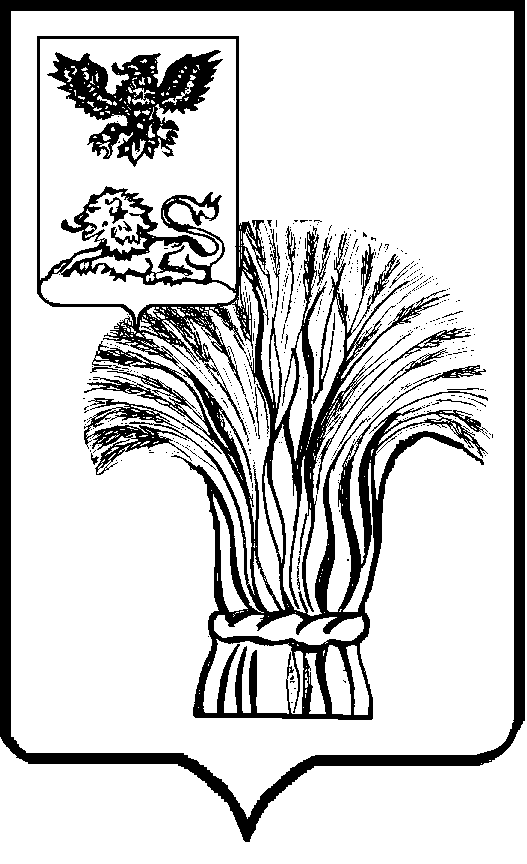 МУНИЦИПАЛЬНЫЙ СОВЕТ МУНИЦИПАЛЬНОГО РАЙОНА«РОВЕНЬСКИЙ РАЙОН»ТРЕТЬЕГО СОЗЫВАР Е Ш Е Н И Е                     24 апреля 2020 г.             		                                                        № 22/184 На основании Федерального закона от 23.11.1995 г. №174-ФЗ «Об экологической экспертизе», Федерального закона от 06.10.2003 г. № 131-ФЗ «Об общих принципах организации местного самоуправления в Российской Федерации», приказа государственного комитета РФ по охране окружающей среды от 16.05.2000 г. № 372 «Об утверждении Положения об оценке воздействия намечаемой хозяйственной деятельности на окружающую среду в Российской Федерации»  Муниципальный совет Ровеньского района р е ш и л:	1.  Утвердить Порядок проведения общественных обсуждений объектов государственной экологической экспертизы на территории муниципального района «Ровеньский район» Белгородской области. 2. Настоящее решение вступает в силу со дня его официального опубликования.  Председатель Муниципального совета     Ровеньского района                                                           В.А. Некрасов Приложение к решению Муниципального советаРовеньского района от_24 апреля 2020 г. №_22/184Порядок  проведения общественных обсуждений объектов государственной экологической экспертизы на территории муниципального района «Ровеньский район» Белгородской областиНастоящим Порядком проведения общественных обсуждений объектов государственной экологической экспертизы на территории муниципального района «Ровеньский район» Белгородской области устанавливаются специальные нормы проведения общественных обсуждений  по материалам проектов оценки воздействия на окружающую среду, представляемых на государственную экологическую экспертизу в соответствии с требованиями приказа государственного комитета РФ по охране окружающей среды от 16.05.2000 г. № 372 «Об утверждении Положения об оценке воздействия намечаемой хозяйственной деятельности на окружающую среду в Российской Федерации».Участие общественности в подготовке и обсуждении материалов оценки воздействия на окружающую среду обеспечивается заказчиком как неотъемлемая часть процесса проведения оценки воздействия на окружающую среду, организуется администрацией Ровеньского района в соответствии с действующим законодательством.Информирование общественности и других участников оценки воздействия на окружающую среду осуществляется заказчиком. Информация в кратком виде публикуется в официальных печатных изданиях органов исполнительной власти Белгородской области и органов местного самоуправления Ровеньского района, на территории которых намечается реализация объекта государственной экологической экспертизы, а также на территории которых намечаемая хозяйственная и иная деятельность может оказать воздействие.В публикации содержатся сведения о:названии, целях и месторасположении намечаемой деятельности;наименовании и адресе заказчика или его представителя;примерных сроках проведения оценки воздействия на окружающую среду;органе, ответственном за организацию общественного обсуждения;предполагаемой форме общественного обсуждения (опрос, слушания, референдум и т.п.), а также форме представления замечаний и предложений;сроках и месте доступности технического задания по оценке воздействия на окружающую среду;иной информации.Образец объявления о проведении общественных обсуждений по материалам представлен в приложении №1.Дополнительное информирование участников процесса оценки воздействия на окружающую среду может осуществляться путем распространения информации, указанной в пункте 3, по радио, на телевидении, в периодической печати, через Интернет и иными способами, обеспечивающими распространение информации.Заказчик (исполнитель) принимает и документирует замечания и предложения от общественности в течение 30 дней со дня опубликования информации в соответствии с пунктом 3.При принятии решения о форме проведения общественных обсуждений, необходимо руководствоваться степенью экологической опасности намечаемой хозяйственной и иной деятельности, учитывать фактор неопределенности, степень заинтересованности общественности.Информация о сроках и месте доступности предварительного варианта материалов по оценке воздействия на окружающую среду, о дате и месте проведения общественных обсуждений, других форм общественного участия публикуется в средствах массовой информации, указанных в пункте 3, не позднее чем за 30 дней до окончания проведения общественных обсуждений (проведения общественных слушаний).Порядок проведения  общественных обсуждений определяется  администрацией Ровеньского района при участии заказчика (исполнителя) и содействии заинтересованной общественности. Все решения по участию общественности оформляются документально.После завершения  общественных обсуждений составляется протокол, в котором четко фиксируются основные вопросы обсуждения, а также предмет разногласий между общественностью и заказчиком (если таковой был выявлен). Протокол подписывается представителями органов исполнительной власти Белгородской области и администрации Ровеньского района, граждан, общественных организаций (объединений), заказчика. В случае наличия большого количества участников  общественных обсуждений подписывается явочный лист участников обсуждений. Образцы протокола и явочного листа представлены в приложении №2 и приложении №3.Заключение о результатах общественных обсуждений  в течение 10 дней подлежит опубликованию в официальном печатном издании органов местного самоуправления Ровеньского района и размещению на официальном сайте органов местного самоуправления Ровеньского района.Приложение №1к Положению о порядке проведения общественных обсуждений объектов государственной экологической экспертизы на территории муниципального района «Ровеньский район» Белгородской областиОбъявлениео проведении общественных обсуждений Название проектной документации намечаемой деятельности:«Проект__________________________________________________________».Цель намечаемой деятельности:______________________________________.Месторасположение намечаемой деятельности: указывается адрес.Наименование заказчика деятельности:________________________________Адрес заказчика деятельности: Россия, Белгородская область, г.	,ул	, д.	. E-mail:	Наименование генерального проектировщика проектной документации:_____________________________________________________Адрес генерального проектировщика:	Россия, Белгородская область,г.	, ул.	, д.	. E-mail:	.Примерные сроки проведения оценки воздействия на окружающую среду:_________________________________________________________________Органы, ответственные за организацию общественного обсуждения:	, администрация Ровеньского района.С техническим заданием на проведение оценки воздействия на окружающую среду (далее - ОВОС), а также с материалами по ОВОС и проектной документацией для рассмотрения и подготовки замечаний и предложений можно ознакомиться в течение 30 дней со дня опубликования данного объявления по адресу: Белгородская область, г.____________, ул.________, д.______	, кабинет № ____по рабочим дням с _______________ по _______________, с _________ часов ______ минут_____________	 до___________ часов __________ минут__________ по	____ ______ 20___ г. включительно.телефон для справок:______________________________________________.Адрес ссылки в информационно-телекоммуникационной сети Интернет:____________________________________________________________Форма представления замечаний и предложений: письменные и электронныесообщения в адрес	в течение 30 дней со дня опубликованияданного объявления.Общественные обсуждения по материалам ОВОС состоятся в______________ часов __________ минут__________ по адресу: Белгородская область, п. Ровеньки, ул.________, д.______.Приложение №2к Положению о порядке проведения общественных обсуждений объектов государственной экологической экспертизы на территории муниципального района «Ровеньский район» Белгородской областиПротоколобщественных обсуждений по обсуждению объекта: __________________________________________________________(наименование рассматриваемого объекта) п. Ровеньки                                                                                    Дата оформленияКраткое резюме, содержащее информацию о: 	- наименовании проекта, представленного к обсуждению общественности, разработчика и заказчика документации; 	- организаторе общественных обсуждений и основание проведения обсуждений; 	- оповещении о начале  общественных обсуждений (место публикации, дате и № издания);	-иная информация.Члены оргкомитета: (представители органов исполнительной власти Белгородской области, органов местного самоуправления Ровеньского района)Ф.И.О., должность.Ф.И.О., должность.Участники  общественных обсуждений: (граждане, общественные организации (объединения), заказчик)Ф.И.О.,	должность... (при	наличии большого количества присутствующих список оформляется приложением).Повестка дня:Представляется информация о теме проводимых обсуждений, наименовании проекта, представленного к обсуждению общественности, разработчика и заказчика документации, оповещении о начале публичных слушаний (место публикации, дате и № издания, информация об экспозиции(ях) проекта, подлежащего рассмотрению на  общественных обсуждениях, место, период проведения экспозиции, время посещения, консультирование посетителей экспозиции проекта, когда осуществлялся прием предложений и замечаний, краткое резюме проекта).Ход собрания участников общественных обсуждений:	Вопросы, рассмотренные участниками обсуждений, тезисы выступлений, в случае их представления участниками обсуждения, высказанные замечания и предложения с указанием их авторов, в том числе по предмету возможных разногласий между общественностью, органами местного самоуправления, заказчиком.Описание результата публичных слушаний:Члены оргкомитета	                                                             Подпись(с указанием Ф.И.О, должности)Участники	                                                                                 Подпись	Приложения:	1. Перечень принявших участие в рассмотрении проекта участников  общественных обсуждений с указанием фамилий, имен, отчеств и названий организаций (если они представляли организации), а так же адресов и телефонов этих организаций или самих участников обсуждения (явочный лист).	2. Заключение по результатам общественных обсуждений.Приложение №3к Положению о порядке проведения общественных обсуждений объектов государственной экологической экспертизы на территории муниципального района «Ровеньский район» Белгородской областиЯвочный листучастников общественных по обсуждению объекта:________________________________________________________________(наименование рассматриваемого объекта)____п. Ровеньки _                                                                               Дата оформления_______________________________ Об утверждении Порядка проведения общественных обсуждений объектов государственной экологической экспертизы на территории муниципального района «Ровеньский район» Белгородской области №п/пФ.И.О.Должность, место работы (при наличии)Адрес, телефон (организации в случае если представляют организацию/ или лично самих участников)Подпись